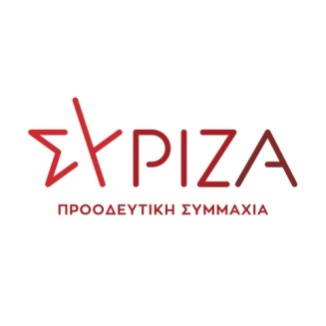 13/03/2021Συνέντευξη του τομεάρχη Ανάπτυξης και Επενδύσεων της ΚΟ του ΣΥΡΙΖΑ – ΠΣ και βουλευτή Μεσσηνίας, Αλέξη Χαρίτση, στην ιστοσελίδα reader.gr (Μανόλης Γαλάνης)«Πολιτική επιλογή της κυβέρνησης να αφήσει την χώρα ανοχύρωτη μπροστά στην ενεργειακή κρίση και την λαίλαπα της ακρίβειας»Κύριε Χαρίτση, ο αντίκτυπος του πολέμου στην Ουκρανία στην παγκόσμια οικονομία είναι τεράστιος. Σε ποιο βαθμό πιστεύετε ότι θα επηρεαστεί τελικά η ελληνική οικονομία και ποιες θεωρείτε ότι είναι οι προοπτικές της σε αυτές τις έκτακτες συνθήκες;Οι επιπτώσεις του πολέμου έρχονται να προστεθούν σε μία ήδη επιβαρυμένη πραγματικότητα μέσα από την εμπειρία της πανδημίας και την κρίση της ακρίβειας που έχει εδραιωθεί στη χώρα τους τελευταίους έξι μήνες. Οι κρίσεις όμως δεν είναι για να μοιρολογούμε. Είναι εκείνες οι στιγμές που απαιτούν σχέδιο και δράση. Η ελληνική κυβέρνηση εδώ και πολύ καιρό έχει πετάξει λευκή πετσέτα και αναμένει, στα όρια του μεταφυσικού, τη βελτίωση των διεθνών συνθηκών. Είναι μια καταστροφική επιλογή. Κάθε μέρα αδράνειας συνεπάγεται αυξήσεις στις τιμές, ακρίβεια και άνοδο του πληθωρισμού. Αν δούμε τη μεγάλη εικόνα, η ελληνική οικονομία βρίσκεται ήδη σε μία δίνη και οι προοπτικές, αν η πολιτική παραμείνει η ίδια, είναι εξαιρετικά δυσοίωνες. Ποιες παρεμβάσεις και ποια μέτρα προτείνει ο ΣΥΡΙΖΑ στο πεδίο της πραγματικής οικονομίας για τον περιορισμό της ακρίβειας; Σε ζητήματα όπως η ακρίβεια ή προλαμβάνει κανείς την έκρηξη ή μετά τρέχει και δεν φτάνει. Θα ήθελα να θυμίσω ότι ο ΣΥΡΙΖΑ-ΠΣ κατέθεσε την πρώτη δέσμη προτάσεων  για την καταπολέμηση της ακρίβειας ήδη από το καλοκαίρι του 2021! Η απάντηση της κυβέρνησης ήταν ότι κινδυνολογούμε…Τι μπορεί να γίνει τώρα; Ισχυρή κρατική παρέμβαση σε τρεις κατευθύνσεις: στήριξη, ελάφρυνση, ρύθμιση. Η Ελλάδα πρέπει να συγχρονιστεί με τις διεθνείς τάσεις: τη μείωση του ειδικού φόρου κατανάλωσης στα καύσιμα, τη γενναία αύξηση του κατώτατου μισθού και τον έλεγχο της αγοράς στον κρίσιμο κρίκο της ενέργειας. Αυτά τα μέτρα πέρα από την αυτοτελή τους σημασία αποτυπώνουν μία πολιτική λογική: ότι η ακρίβεια δεν είναι μονόδρομος όπως τον παρουσιάζει η κυβέρνηση. Υπάρχει τρόπος να την καταπολεμήσουμε. Τους τελευταίους μήνες διατυπώνετε την άποψη ότι η ακρίβεια δεν έχει μόνο διεθνή διάσταση αλλά είναι και κυβερνητική επιλογή. Επιμένετε στην άποψη αυτή μετά και τα νέα δυσμενή δεδομένα, που δημιουργεί η ρωσική εισβολή; Απολύτως. Η κυβέρνηση Μητσοτάκη οδήγησε την χώρα σε υψηλό 25ετίας στον πληθωρισμό,  στην ακριβότερη χονδρεμπορική τιμή ηλεκτρικού ρεύματος σε ολόκληρη την Ευρώπη και στην ιστορικά υψηλότερη τιμή καυσίμων πολύ πριν ξεσπάσει η ουκρανική κρίση.Αρκεί να θυμηθούμε ότι από τον Σεπτέμβριο του 2019 αύξησε τα τιμολόγια της ΔΕΗ κατά 15%, δρομολογώντας αλυσιδωτές αυξήσεις σε ολόκληρη την αγορά ενέργειας. Ότι αύξησε την συμμετοχή του φυσικού αερίου στο μείγμα τη στιγμή που η διεθνής τιμή οδηγούνταν σε πρωτοφανή έκρηξη. Ότι για μήνες αρνιόταν να δει την πραγματικότητα των ανατιμήσεων και να στηρίξει την οικονομία και την κοινωνία. Είναι χαρακτηριστικό ότι πριν από δύο μόλις μήνες ψήφισε έναν προϋπολογισμό χωρίς κανένα μέτρο για την αντιμετώπιση της ακρίβειας, επιμένοντας ότι επρόκειτο ένα παροδικό φαινόμενο. Η κοινωνία είναι ήδη πολλαπλά επιβαρυμένη λόγω της επιλογής της κυβέρνησης να αντιμετωπίσει την ακρίβεια με αδράνεια.Οι αυξήσεις στα καύσιμα έχουν φέρει σε οριακό σημείο τις αντοχές νοικοκυριών και επιχειρήσεων. Από τη στιγμή, που η κυβέρνηση δεν έχει υιοθετήσει την πρότασή του ΣΥΡΙΖΑ για μείωση του Ειδικού Φόρου Κατανάλωσης, υπάρχει κάτι άλλο, που θα μπορούσε να γίνει για την ανακούφιση των καταναλωτών; Θα μου επιτρέψετε να σημειώσω ότι η μείωση του ΕΦΚ δεν είναι πρόταση μόνο του ΣΥΡΙΖΑ. Πρόκειται για τον νέο κανόνα σε πανευρωπαϊκή κλίμακα, που εφαρμόζεται από τις περισσότερες χώρες της ΕΕ και έχει περιληφθεί ως προτεινόμενο μέτρο και στην εργαλειοθήκη της Κομισιόν.  Μόνο η κυβέρνηση Μητσοτάκη αρνείται πεισματικά να το υιοθετήσει, οδηγώντας νοικοκυριά και επιχειρήσεις στα όρια της απόγνωσης. Το ίδιο συμβαίνει με το ηλεκτρικό ρεύμα και εν γένει την αγορά της ενέργειας. Σας θυμίζω ότι από το 2015 έως το 2019 ο ΣΥΡΙΖΑ πέτυχε να μην υπάρχει καμία αύξηση στα τιμολόγια του ρεύματος. Η κυβέρνηση της Νέας Δημοκρατίας έχει άλλες προτεραιότητες. Αντί να συγκρουστεί με τις πρακτικές χειραγώγησης της αγοράς και την αισχροκέρδεια στην ενέργεια, ακολουθεί μια εντελώς ανεπαρκή επιδοματική πολιτική που καταλήγει να συντηρεί το καθεστώς κερδοσκοπίας. Για αυτό επιμένουμε: η καταπολέμηση της ακρίβειας απαιτεί άλλη πολιτική.  Η ενεργειακή απεξάρτηση της Ευρωπαϊκής Ένωσης από τη Ρωσία δρομολογείται ήδη στις Βρυξέλλες. Ποια είναι η θέση του ΣΥΡΙΖΑ αναφορικά με τον προσανατολισμό της χώρας μας στον νέο ενεργειακό χάρτη, που σχηματίζεται μετά τον πόλεμο στην Ουκρανία; Η ενεργειακή στρατηγική της χώρας δεν μπορεί να είναι το άθροισμα σπασμωδικών κινήσεων και επικοινωνιακών διακηρύξεων. Η Νέα Δημοκρατία εξήγγειλε απολιγνιτοποίηση αλλά ουσιαστικά προχώρησε σε αεριοποίηση του ενεργειακού μείγματος της χώρας. Η προκλητική στήριξη στα ιδιωτικά συμφέροντα του φυσικού αερίου παρουσιάστηκε ως τομή και αναγκαίος εκσυγχρονισμός για τη χώρα. Τα αποτελέσματα τα πληρώνουμε και θα τα πληρώνουμε για καιρό.Η δική μας πρόταση εκκινεί από την ανάγκη του δημόσιου σχεδιασμού και της κρατικής παρέμβασης, τη σταδιακή και ομαλή μετάβαση από τον λιγνίτη στις ανανεώσιμες πηγές, τον έλεγχο των τιμολογίων και την αποφασιστική ρύθμιση της αγοράς. Η χώρα πρέπει να στοχεύσει στην ενεργειακή της επάρκεια, ασφάλεια και κατά το δυνατόν αυτονομία. Με σοβαρά χρηματοδοτικά προγράμματα για την εξοικονόμηση ενέργειας σε κτήρια και μεταφορές, με αυτοπαραγωγή και αυτοκατανάλωση για αγρότες και επιχειρήσεις, με αξιοποίηση των ενεργειακών κοινοτήτων που θεσμοθέτησε ο ΣΥΡΙΖΑ και παραμένουν στα αζήτητα τα τελευταία δυόμιση χρόνια, με ολοκλήρωση του Ειδικού Χωροταξικού για τις ΑΠΕ που έχει κολλήσει από το 2019, με ολοκλήρωση των αναγκαίων επενδύσεων στις διασυνδέσεις. Όλα αυτά τα στοιχεία περιέχονταν στο Εθνικό Σχέδιο που παρουσίασε ο ΣΥΡΙΖΑ το 2018 αλλά δυστυχώς πετάχτηκε στον κάλαθο των αχρήστων από την κυβέρνηση της ΝΔ το 2019.Σας ανησυχεί η επιδείνωση των διπλωματικών σχέσεων της Ελλάδας με τη Ρωσία και ποιες οικονομικές αναταράξεις είναι ενδεχόμενο να υπάρξουν;Αυτό που μας ανησυχεί είναι η ανευθυνότητα του πρωθυπουργού που έσπευσε να εμπλέξει τη χώρα μας στον πόλεμο δίχως να του το έχει ζητήσει κανείς. Από εκεί και πέρα, σας θυμίζω ότι η κυβέρνηση του ΣΥΡΙΖΑ είχε συγκρουστεί με τη Ρωσική διπλωματία την περίοδο των διαπραγματεύσεων που οδήγησαν στην επιτυχία της συμφωνίας των Πρεσπών. Όταν η χώρα μας έχει σχέδιο και πρωταγωνιστεί στις διεθνείς εξελίξεις με ορίζοντα την επίλυση των διαφορών και την εμπέδωση της σταθερότητας, δεν έχει να φοβηθεί τίποτα. Πόσο πιθανή θεωρείτε την επίσπευση των εθνικών εκλογών στη χώρα μας λόγω των εξελίξεων στην Ουκρανία;  Η ραγδαία φορά της κυβέρνησης δεν οφείλεται στις τραγικές εξελίξεις στην Ουκρανία αλλά στην πολιτική της επιλογή να αφήσει την χώρα ανοχύρωτη μπροστά στην επικείμενη ενεργειακή κρίση και να επιτρέψει στο κύμα ακρίβειας να διογκωθεί ανεξέλεγκτα.Ο δείκτης δυσαρέσκειας για την κυβέρνηση αυξάνεται και θα αυξάνεται καθημερινά. Αυτό το δεδομένο κανένα επικοινωνιακό πέπλο προστασίας δεν μπορεί πλέον να το συγκαλύψει. Συνεπώς, μία πρόωρη προσφυγή στις κάλπες δεν θα εξέπληττε κανέναν. Δική μας δουλειά όμως δεν είναι να κοιτάμε τη γυάλινη σφαίρα. Δική μας δουλειά είναι να είμαστε έτοιμοι για τη νέα αρχή που χρειάζεται η χώρα. Το κόμμα σας κινείται σε ρυθμούς συνεδρίου. Ποιο είναι το διακύβευμα του 3ου Συνεδρίου του ΣΥΡΙΖΑ και πώς εξελίσσεται η διαδικασίας εγγραφής νέων μελών; Επιδιώκουμε το συνέδριο να είναι μια ανοιχτή και ζωντανή δημοκρατική διαδικασία που παραπέμπει στο πώς οραματιζόμαστε στον ΣΥΡΙΖΑ την πολιτική συμμετοχή στον 21ο αιώνα. Οι πολίτες έχουν λόγο. Και εμείς, ως οργανωμένη πολιτική δύναμη, ακούμε, συζητάμε και συνθέτουμε με ορίζοντα το νέο κοινωνικό συμβόλαιο που θα σπάσει επιτέλους τον φαύλο κύκλο της μετάβασης από κρίση σε κρίση. 